Focus question 4.3Talk the thought – what makes you say that?This thinking routine helps convey that the best arguments have strong evidence to support them. Divide into pairs. The first person asks ‘What’s going on in this image?’ (Source 4.15). The second person responds. The first person then asks, ‘So what do you see that makes you say that?’ The second person then justifies their response using examples from the image.
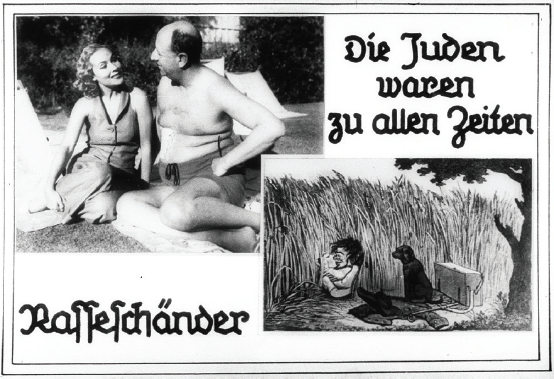 Source 4.15 Poster from 1936: ‘The Jews have always been race defilers’Notes:												